VOŠČILNICA Z ZAJČKOM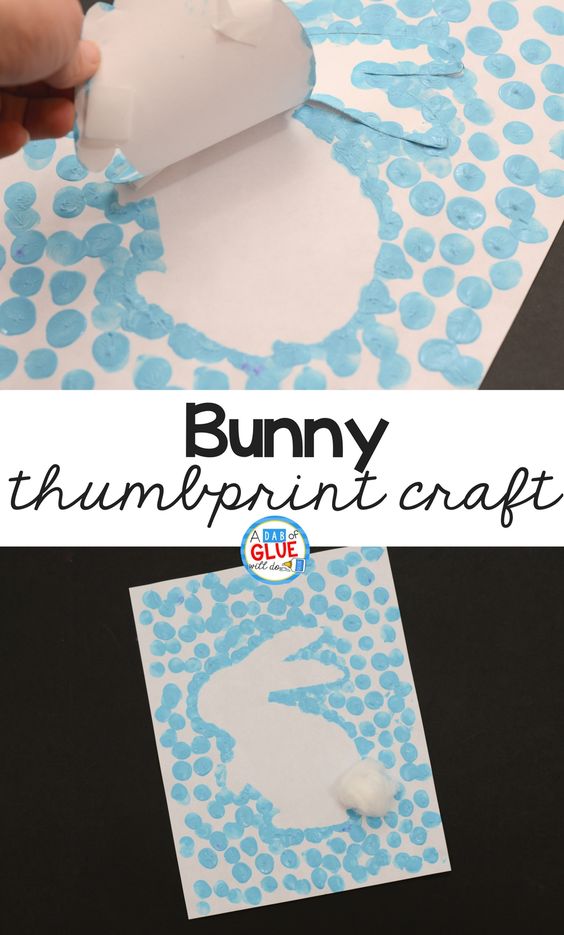 Vir fotografije: https://www.pinterest.com/pin/264093965633876178/POTREBUJEŠNATISNJEN OBRIS ZAJČKA (V PRILOGI)TRŠI BEL PAPIR (A4 FORMAT)SVETLO MODRO TEMPERA BARVOŠKARJELEPILNI TRAKLEPILOBEL COFEK (LAHKO TUDI KOSEM VATE, KI GA OBLIKUJEŠ V KROGLICO)POSTOPEKV PREDLOGI SI IZBEREŠ ENEGA ZAJČKA, GA NATISNEŠ IN IZREŽEŠ.A4 BEL LIST PREPOGNEŠ NA POLOVICO, DA DOBIŠ OSNOVO ZA VOŠČILNICO.NA PRVO STRAN VOŠČILNICE POLOŽIŠ ZAJČKA IN GA Z ENO ROKO TRDNO DRŽIŠ NA MESTU, DA SE NE BO PREMIKAL (LAHKO GA NA 3 MESTIH TUDI RAHLO PRITRDIŠ S SELOTEJPOM – GLEJ SLIKO NA SOSEDNJI STRANI).PRST DRUGE ROKE POMAKAŠ V MODRO BARVO IN DELAŠ PIKICE PO VOŠČILNICI, OB ROBU ZAJČKA MORAŠ ODTISKOVATI PIKICE ENO ZRAVEN DRUGE, DA BO KASNEJE VIDEN LEP OBRIS.KO SO PIKICE ENAKOMERNO NANEŠENE, PREVIDNO ODSTRANIŠ ZAJČKA – NA VOŠČILNICI OSTANE OBRIS BELEGA ZAJČKA, PODLAGA OKROG NJEGA PA BO PIKASTA.PUSTIŠ, DA SE POSUŠI, NATO ZAJČKU NALEPIŠ ŠE REPEK – BEL COFEK.Vir fotografije: https://www.pinterest.com/pin/264093965633876178/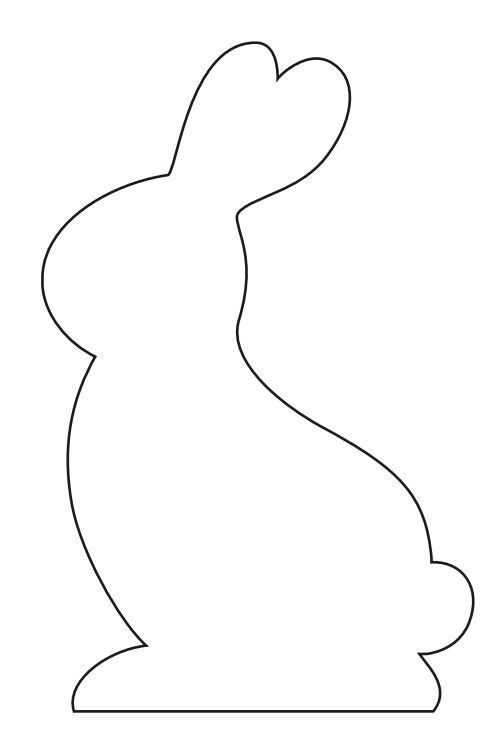 Vir: https://www.pinterest.com/pin/536280268126792008/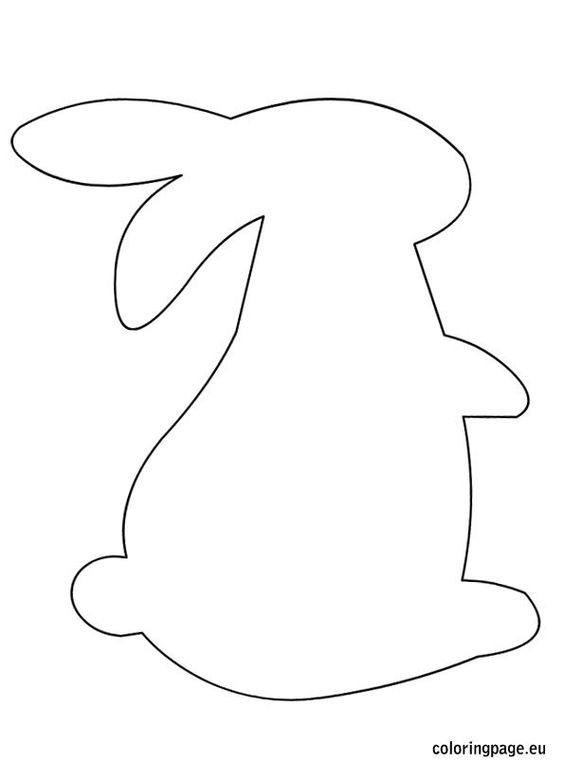 Vir: https://www.pinterest.com/pin/848787860995046566/